от 12 декабря 2019 года										№ 1499Об утверждении Порядка предоставления субсидии на оказание муниципальной поддержки в виде грантов-субсидии начинающим малым предприятиям, на создание собственного дела в целях возмещения части затрат, связанных с началом предпринимательской деятельностиВ соответствии с Федеральным законом от 24 июля 2007 года № 209-ФЗ «О развитии малого и среднего предпринимательства в Российской Федерации», «Общими требованиями к нормативным правовым актам, муниципальным правовым актам, регулирующим предоставление субсидий юридическим лицам (за исключением субсидий государственным (муниципальным) учреждениям), индивидуальным предпринимателям, а также физическим лицам-производителям товаров, работ, услуг», утвержденными постановлением Правительства Российской Федерации от 06.09.2016 № 887, муниципальной программой «Развитие малого и среднего предпринимательства в городском округе город Шахунья Нижегородской области», утвержденной постановлением администрации городского округа город Шахунья Нижегородской области от 23.10.2017 № 1297, в целях практической реализации механизмов финансовой поддержки субъектов малого и среднего предпринимательства городского округа город Шахунья, организации и расширении производств, создания новых рабочих мест, администрация     городского    округа    город     Шахунья    Нижегородской     области    п о с т а н о в л я е т:1. Утвердить прилагаемый Порядок предоставления субсидии на оказание муниципальной поддержки в виде грантов-субсидии начинающим малым предприятиям, на создание собственного дела в целях возмещения части затрат, связанных с началом предпринимательской деятельности в новой редакции. 2. Утвердить прилагаемый состав комиссии по  предоставлению субсидий на оказание муниципальной поддержки субъектам малого и среднего предпринимательства в новой редакции.3. Настоящее постановление вступает в силу со дня его официального опубликования.4. Начальнику общего отдела администрации городского округа город Шахунья обеспечить размещение настоящего постановления на официальном сайте администрации городского округа город Шахунья Нижегородской области.5. Со дня вступления в силу настоящего постановления признать утратившими силу постановление администрации городского округа город Шахунья Нижегородской области от 11.09.2013 № 763 «О порядке предоставления субсидии на оказание муниципальной поддержки в виде грантов-субсидии начинающим малым предприятиям, на создание собственного дела в целях возмещения части затрат, связанных с началом предпринимательской деятельности».6. Контроль  за  исполнением настоящего постановления оставляю за собой.Глава местного самоуправлениягородского округа город Шахунья							  Р.В.КошелевУтвержденпостановлением администрации
 городского округа  город Шахунья  Нижегородской областиот 12.12.2019 г.№ 1499Порядокпредоставления субсидии на оказание муниципальной поддержки в виде грантов – субсидии начинающим малым предприятиям,  на создание собственного дела в целях возмещения части затрат, связанных с началом предпринимательской деятельности(далее – Порядок)I. ОБЩИЕ ПОЛОЖЕНИЯ1.1. Настоящий Порядок разработан в целях реализации муниципальной  программы «Развитие малого и среднего предпринимательства в городском округе город Шахунья Нижегородской области», утвержденной постановлением администрации городского округа город Шахунья  Нижегородской области от  23.10.2017 №1297 (далее – Муниципальная   программа).Порядок устанавливает условия и механизм предоставления субсидий на оказание муниципальной поддержки в виде грантов начинающим малым предприятиям, создание собственного дела в целях возмещения части затрат, связанных с началом предпринимательской деятельности (далее – Субсидия).Субсидия предоставляется администрацией городского округа город Шахунья Нижегородской области в лице структурного подразделения администрации – сектора по поддержке малого бизнеса и развития предпринимательства администрации городского округа город Шахунья Нижегородской области.Субсидия предоставляется начинающим малым предприятиям, на создание собственного дела в целях возмещения части затрат, связанных с началом предпринимательской деятельности.Субсидии начинающим малым предприятиям, предоставляются индивидуальным предпринимателям и юридическим лицам – производителям товаров, работ, услуг на условиях долевого финансирования целевых расходов по регистрации юридического лица или индивидуального предпринимателя, расходов, связанных с началом предпринимательской деятельности, выплат по передаче прав на франшизу (паушальный) взнос и приобретению оборудования при заключении договора коммерческой концессии. Субсидии предоставляются вновь зарегистрированным малым предприятиям, включая крестьянские (фермерские) хозяйства и потребительские кооперативы.1.2. В целях настоящего Порядка используются следующие понятия:организатор отбора – администрация городского округа город Шахунья Нижегородской области (далее – администрация);конкурсный отбор – отбор заявок субъектов малого предпринимательства для предоставления им Субсидии (далее – отбор);комиссия - комиссия по предоставлению субсидии на оказание муниципальной поддержки субъектам малого и среднего предпринимательства,  (далее – Комиссия);начинающие малые предприятия – субъекты малого предпринимательства, соответствующие условиям, установленным статьей 4 Федерального закона от 24 июля 2007 года № 209-ФЗ «О развитии малого и среднего предпринимательства в Российской Федерации», с даты регистрации которых на момент подачи заявки на предоставление Субсидии прошло менее года;заявитель – начинающее малое предприятие, зарегистрированное на территории городского округа город Шахунья, претендующее на получение Субсидии;проект – комплекс мероприятий, реализуемых заявителем в соответствии с документами (заявкой), представляемыми на рассмотрение Комиссии;бизнес-план – документ, определяющий состав, содержание, финансово-экономические параметры (включая сопоставительную оценку затрат и результатов, эффективность использования, окупаемость вложений по проекту), технологии, способы, сроки и особенности реализации мероприятий по проекту;субъекты молодежного предпринимательства - индивидуальные предприниматели в возрасте до 30 (включительно)  лет или юридические лица, в уставном капитале которых доля, принадлежащая физическим лицам в возрасте до 30 лет (включительно), составляет более 50%; субъекты предпринимательства - бывшие безработные – физические лица, состоявшие на учете в качестве безработных и зарегистрированные в течение месяца после снятия с учета в центре занятости населения городского округа город Шахунья Нижегородской области в качестве индивидуального предпринимателя или вошедшие в состав учредителей юридического лица;субъекты предпринимательства - военнослужащие, уволенные в запас – физические лица, уволенные в запас в связи с сокращением Вооруженных Сил Российской Федерации не ранее 1 января 2018 года и зарегистрированные в качестве индивидуального предпринимателя или вошедшие в состав учредителей юридического лица;аффилированные лица - физические и юридические лица, способные оказывать влияние на деятельность юридических и (или) физических лиц, осуществляющих предпринимательскую деятельность. Понятие аффилированности определяется в значении статьи 4 Закона РСФСР от 22 марта 1991 года № 948-1 «О конкуренции и ограничении монополистической деятельности на товарных рынках»; аналогичная поддержка – поддержка, оказываемая в отношении одного и того же субъекта малого и среднего предпринимательства и совпадающая по форме, виду и срокам; 1.4. Объем средств по направлениям муниципальной поддержки в виде грантов начинающим малым предприятиям, распределяется и утверждается на заседании Комиссии. 1.5.  К приоритетным целевым группам начинающих малых предприятий относятся:1.5.1. Субъекты молодежного предпринимательства. 1.5.2. Индивидуальные предприниматели – бывшие безработные или юридические лица, в уставном капитале которых доля, принадлежащая физическим лицам – бывшим безработным, составляет более 50%. 1.5.3. Индивидуальные предприниматели - военнослужащие, уволенные в запас или юридические лица, в уставном капитале которых доля, принадлежащая физическим лицам – военнослужащим, уволенным в запас, составляет более 50%. 1.5.4. Индивидуальные предприниматели – женщины, имеющие детей в возрасте до 18 лет, или юридические лица, в уставном капитале которых доля, принадлежащая физическим лицам – женщинам, имеющим детей в возрасте до 18 лет, составляет более 50%. 1.6. Субсидия предоставляется начинающим малым предприятиям, при условии вложения в проект собственных средств на момент подачи заявки в размере не менее 15 % от запрашиваемой суммы Субсидии. Срок использования Субсидии составляет 1 календарный год с момента получения Субсидии.Объем Субсидии начинающим малым предприятиям, не может превышать 250 тыс. рублей на одного получателя государственной поддержки.1.7. Предметом субсидирования начинающих малых предприятий, являются любые обоснованные предпринимательские затраты, осуществляемые в рамках реализации бизнес-плана, за исключением расходов:- на приобретение легкового автомобиля (кроме легковых автомобилей, предназначенных для осуществления предпринимательской деятельности такси);- на пополнение оборотных средств (в том числе расходы на приобретение сырья, комплектующих изделий и всех других компонентов, необходимых для организации производства);- на оплату труда сотрудников организации–заявителя (либо самого заявителя - индивидуального предпринимателя и его наемных работников);- на погашение обязательств по кредитным договорам.II. УСЛОВИЯ И ПОРЯДОК ПРЕДОСТАВЛЕНИЯ СУБСИДИИ.2.1. Субсидии предоставляются из местного бюджета в пределах средств, предусмотренных на эти цели решением Совета депутатов городского округа город Шахунья Нижегородской области «О бюджете городского округа город Шахунья» на соответствующий финансовый год (соответствующий финансовый год и плановый период) и Муниципальной программой.            2.2. Требования, которым  должны соответствовать получатели субсидии на первое число месяца, предшествующего месяцу, в котором планируется заключение соглашения (либо принятие решения о предоставлении субсидии, если правовым актом, регулирующим предоставление субсидий в порядке возмещения затрат (недополученных доходов) в связи с производством (реализацией) товаров, выполнением работ, оказанием услуг, не предусмотрено заключение соглашения), или на иную дату, определенную правовым актом:             -у получателей субсидий должна отсутствовать неисполненная обязанность по уплате налогов, сборов, страховых взносов, пеней, штрафов, процентов, подлежащих уплате в соответствии с законодательством Российской Федерации о налогах и сборах;             -у получателей субсидий должна отсутствовать просроченная задолженность по возврату в бюджет бюджетной системы Российской Федерации, из которого планируется предоставление субсидии в соответствии с правовым актом, субсидий, бюджетных инвестиций, предоставленных в том числе в соответствии с иными правовыми актами, и иная просроченная задолженность перед бюджетом бюджетной системы Российской Федерации, из которого планируется предоставление субсидии в соответствии с правовым актом;             -получатели субсидий - юридические лица не должны находиться в процессе реорганизации, ликвидации, в отношении их не введена процедура банкротства, деятельность получателя субсидии не приостановлена в порядке, предусмотренном законодательством Российской Федерации, а получатели субсидий - индивидуальные предприниматели не должны прекратить деятельность в качестве индивидуального предпринимателя;             -получатели субсидий не должны являться иностранными юридическими лицами, а также российскими юридическими лицами, в уставном (складочном) капитале которых доля участия иностранных юридических лиц, местом регистрации которых является государство или территория, включенные в утверждаемый Министерством финансов Российской Федерации перечень государств и территорий, предоставляющих льготный налоговый режим налогообложения и (или) не предусматривающих раскрытия и предоставления информации при проведении финансовых операций (офшорные зоны) в отношении таких юридических лиц, в совокупности превышает 50 процентов;            -получатели субсидий не должны получать средства из бюджета бюджетной системы Российской Федерации, из которого планируется предоставление субсидии в соответствии с правовым актом, на основании иных нормативных правовых актов или муниципальных правовых актов на цели, указанные в пункте 1.1. настоящего документа.2.2.1. Заявитель не осуществляет предпринимательскую деятельность в сфере игорного бизнеса.2.2.2. Заявитель не осуществляет производство и реализацию подакцизных товаров, а также добычу и реализацию полезных ископаемых, за исключением общераспространенных полезных ископаемых.2.2.3. Заявитель не является кредитной организацией, страховой организацией (за исключением потребительских кооперативов), инвестиционным фондом, негосударственным пенсионным фондом, профессиональным участником рынка ценных бумаг, ломбардом.2.2.3. Заявитель не является участником соглашений о разделе продукции.2.2.4.Заявитель не является в порядке, установленном законодательством Российской Федерации о валютном регулировании и валютном контроле, нерезидентом Российской Федерации, за исключением случаев, предусмотренных международными договорами Российской Федерации.2.2.5.Начинающее малое предприятие, обязано предоставить документы, подтверждающие факт прохождения индивидуальным предпринимателем или учредителем юридического лица, имеющего в уставном капитале наибольшую долю, а при равных долях один из учредителей, краткосрочного обучения по основам предпринимательской деятельности. Прохождение краткосрочного обучения индивидуальным предпринимателем или учредителем юридического лица не требуется, если имеется диплом о высшем юридическом и (или) экономическом образовании (профильной переподготовки). 2.2.6. Уровень средней месячной заработной платы наемных работников заявителя на день подачи заявки должен быть не ниже величины прожиточного минимума, установленного для трудоспособного населения Нижегородской области и действующего в течение квартала, предшествующего дате подачи заявки о предоставлении Субсидии.При снижении расчетной величины прожиточного минимума принимается величина прожиточного минимума, утвержденная Правительством Нижегородской области в предыдущем квартале (Закон Нижегородской области от 24 декабря 2012 года № 166-З «О порядке установления величины прожиточного минимума в Нижегородской области»).2.3. Субсидия не предоставляется субъектам малого предпринимательства, являющимся аффилированными лицами по отношению к другим субъектам малого предпринимательства, подавшим заявки на участие в отборе или получившим Субсидию двумя годами ранее по данному мероприятию.2.4. Субсидия не предоставляется, если в течение года с момента регистрации субъекта малого предпринимательства было принято решение о предоставлении ему аналогичной поддержки.2.5. Субсидия не предоставляется, если не представлены документы, определенные разделом 4 настоящего Порядка или представлены недостоверные сведения и документы.            2.6.  Обязательным условием предоставления Субсидии является: -запрет приобретения получателями субсидий - юридическими лицами за счет полученных из федерального бюджета средств иностранной валюты, за исключением операций, осуществляемых в соответствии с валютным законодательством Российской Федерации при закупке (поставке) высокотехнологичного импортного оборудования, сырья и комплектующих изделий, а также связанных с достижением целей предоставления этих средств иных операций, определенных правовым актом;            - возможность осуществления расходов, источником финансового обеспечения которых являются не использованные в отчетном финансовом году остатки субсидий (за исключением субсидий, указанных в пункте 1.1 настоящего документа), и включении таких положений в соглашение при принятии главным распорядителем как получателем бюджетных средств по согласованию с Министерством финансов Российской Федерации, финансовым управлением администрации городского округа город Шахунья Нижегородской области решения о наличии потребности в указанных средствах;             -  перечисление субсидии на  расчетные или корреспондентские счета, открытые получателям субсидий в учреждениях Центрального банка Российской Федерации или кредитных организациях (за исключением субсидий, подлежащих в соответствии с бюджетным законодательством Российской Федерации казначейскому сопровождению);              -  перечисление субсидии на счета, открытые Финансовым управлением администрации городского округа город Шахунья Нижегородской области для учета операций со средствами юридических лиц (их обособленных подразделений), не являющихся участниками бюджетного процесса;             - перечисление субсидии не позднее второго рабочего дня после представления в Финансовое управление администрации городского округа город Шахунья Нижегородской области получателем субсидии платежных документов для оплаты денежного обязательства получателя субсидии;            - открытие получателю субсидии лицевого счета для учета операций со средствами юридических лиц (их обособленных подразделений), не являющихся участниками бюджетного процесса, в Финансовом управлении администрации городского округа город Шахунья Нижегородской области.III. ПОДАЧА ЗАЯВОК НА УЧАСТИЕ В ОТБОРЕ3.1. Информационное сообщение о проведении отбора, содержащее сведения о сроке и месте приема заявок, предмете и порядке проведения отбора, перечне документов, необходимых для участия в отборе, размещается на официальном сайте администрации городского округа город Шахунья  www.shahadm.ru  и в газете «Знамя труда».3.2. Заявка принимается по адресу:  г. Шахунья, площадь Советская, дом 1, каб.63 - сектор по поддержке малого бизнеса и развития предпринимательства администрации городского округа город Шахунья Нижегородской области. При приеме проверяется комплектность и полнота заполнения заявки и прилагаемых к ней документов в соответствии с перечнем, определенным разделом 4 настоящего Порядка.В случае комплектности заполнения заявки и прилагаемых к ней документов в полном объеме в соответствии с перечнем, определенным разделом 4 настоящего Порядка, заявка регистрируется в день ее поступления с указанием даты и времени приема.В случае некомплектности документов или заполнения их не в полном объеме в соответствии с перечнем, определенным разделом 4 настоящего Порядка, заявка возвращается заявителю без регистрации в тот же день.Заявитель, заявка которого была возвращена на основании некомплектности документов или неполном заполнении документов, имеет право повторно подать заявку до истечения срока приема заявок, после устранения замечаний, послуживших причиной возврата. 3.3. Заявка представляется в бумажном и электронном виде (CD, USB Flash, каждый документ в виде отдельного файла). Документы, представленные заявителем, должны быть сброшюрованы в одну папку, листы пронумерованы. Последовательность размещения документов в заявке должна соответствовать последовательности, определенной в разделе 4 настоящего Порядка. Заявка подается лично руководителем юридического лица или индивидуальным предпринимателем, либо уполномоченным представителем по доверенности, с предоставлением документа, удостоверяющего личность.Подача заявки по почте не предусмотрена.3.4. Документы, представленные по истечении срока подачи заявок, указанном в информационном сообщении о проведении отбора, не принимаются. 3.5. Внесение изменений в заявку не предусмотрено.3.6. Заявитель имеет право отозвать поданную заявку для участия в отборе путем письменного уведомления об этом организатора отбора до окончания срока приема заявок, указанного в информационном сообщении о проведении отбора.3.7. Расходы, связанные с подготовкой заявки, несет заявитель.IV. ПЕРЕЧЕНЬ ДОКУМЕНТОВ,ПРЕДСТАВЛЯЕМЫХ ДЛЯ УЧАСТИЯ В ОТБОРЕ4. Заявка на участие в отборе должна содержать следующие документы: 4.1. Документы, обязательные для предоставления:4.1.1. Титульный лист по форме согласно приложению 1 к настоящему Порядку.4.1.2. Опись представленных документов с указанием наименований документов, содержащихся в заявке, и номеров страниц, на которых находятся указанные документы. 4.1.3. Заявление на предоставление Субсидии по форме согласно приложению 2 к настоящему Порядку.4.1.4. Анкета заявителя по форме согласно приложению 3 к настоящему Порядку.4.1.5. Бизнес-план по форме согласно приложению 4 к настоящему Порядку.4.1.6. Смета расходов по форме согласно приложению 5 к настоящему Порядку.4.1.7. Копии действующих контрактов (договоров), необходимых для реализации проекта (если имеются), заверенные заявителем.4.1.8. Оригинал справки, выданной кредитной организацией, об открытии расчетного счета заявителю, с указанием полных банковских реквизитов для перечисления Субсидии.4.1.9. Копии документов, подтверждающих факт прохождения индивидуальным предпринимателем или учредителем юридического лица, краткосрочного обучения по основам предпринимательской деятельности, или копию диплома о высшем юридическом и (или) экономическом образовании (профильной переподготовки), заверенные заявителем.4.1.10. Копии документов, подтверждающих использование собственных средств в размере не менее 15% от суммы запрашиваемой Субсидии, заверенные заявителем. В случае безналичного расчета предоставляются: счет, счет-фактура, товарная накладная, копия платежного поручения с отметкой банка, договор купли–продажи, акт ввода в эксплуатацию, акт приема-передачи. В случае наличного расчета предоставляются: приходно-кассовый ордер, товарный чек, кассовый чек, расписка, товарная накладная, договор купли-продажи. В случае приобретения транспортного средства дополнительно предоставляется копия паспорта транспортного средства.4.1.11. Копии второй и третий страниц паспорта индивидуального предпринимателя или учредителей юридического лица, заверенные заявителем.4.1.12. Копии документов, подтверждающих факт приема наемных работников (копии трудовых договоров, трудовых книжек, приказы о приеме на работу; копию расчетной ведомости по начисленным и уплаченным страховым взносам на обязательное социальное страхование на случай временной нетрудоспособности и в связи с материнством и по обязательному социальному страхованию от несчастных случаев на производстве и профессиональных заболеваний, а также по расходам на выплату страхового обеспечения по форме, утвержденную приказом Министерством труда и социальной защиты Российской Федерации от 19 марта 2013 года № 107н, за квартал, предшествующий подачи заявки), заверенные заявителем (если имеются).4.1.13. Копии свидетельств о рождении детей в возрасте до 18 лет, заверенные заявителем (для заявителей, относящихся к подпункту 1.5.5 пункта 1.5 настоящего Порядка).4.2. Документы, которые заявитель вправе представить по собственной инициативе вместе с заявлением:4.2.1. Выписку из Единого государственного реестра юридических лиц либо Единого государственного реестра индивидуальных предпринимателей содержащую сведения о видах экономической деятельности, сведения об учредителях (участниках), сведения о лицензиях, выданную не ранее чем за месяц до подачи заявки, или ее копию, заверенную заявителем.4.2.2. Справку об исполнении налогоплательщиком (плательщиком сборов, налоговым агентом) обязанности по уплате налогов, сборов, пеней, штрафов по форме, утвержденной приказом Федеральной налоговой службы России от               21 января 2013 года № ММВ-7-12/22@ «Об утверждении рекомендуемой формы Справки об исполнении налогоплательщиком (плательщиком сборов, налоговым агентом) обязанности по уплате налогов, сборов, пеней, штрафов, порядка ее заполнения и рекомендуемого формата ее предоставления в электронном виде по телекоммуникационным каналам связи», выданную не ранее чем за месяц до подачи заявки.4.2.3. Справку из территориального органа Пенсионного фонда Российской Федерации о состоянии расчетов по страховым взносам, пеням и штрафам в соответствии с пунктом 7 части 3 статьи 29 Федерального закона от 24 июля 2009 года № 212-ФЗ «О страховых взносах в Пенсионный фонд Российской Федерации, Фонд социального страхования Российской Федерации, Федеральный фонд обязательного медицинского страхования» или ее копию, заверенную заявителем, выданную не ранее чем за месяц до подачи заявки.4.2.4. Для уволенных в запас военнослужащих – выписку из приказа об увольнении военнослужащего в запас связи с сокращением Вооруженных Сил Российской Федерации (по организационно штатным мероприятиям) заверенную военным комиссариатом по месту постановки на воинский учет (для заявителей, относящихся к подпункту 1.5.3 пункта 1.5 настоящего Порядка).4.2.5. Справку из центра занятости населения  города  Шахуньи Нижегородской области о том, что физическое лицо состояло на регистрационном учете в качестве безработного в центре занятости населения Нижегородской области (для заявителей, относящихся к подпункту 1.5.2 пункта 1.5 настоящего Порядка).4.3. В  случае,  если заявитель  не  представил  самостоятельно документы (их  копии  или  сведения о них), указанные в подпунктах 4.2.1 - 4.2.5 пункта 4.2 настоящего Порядка, они запрашиваются должностными лицами министерства у органов государственной власти и подведомственных им организаций, в распоряжении которых находятся данные документы (их копии, сведения о них), в рамках межведомственного информационного взаимодействия (далее – органы государственной власти) в соответствии с законодательством Российской Федерации, путем межведомственного информационного взаимодействия. 4.4. Заявитель несет ответственность за достоверность представляемых им в Администрацию сведений и документов в соответствии с законодательством Российской Федерации.V. ПОРЯДОК РАССМОТРЕНИЯ ЗАЯВОК И ПРИНЯТИЯРЕШЕНИЯ О РЕЗУЛЬТАТАХ ОТБОРА5.1. Организатор отбора:5.1.1. Проверяет в течение 15 рабочих дней, начиная со дня, следующего за днем подачи заявки заявителем, правильность оформления и соответствие заявки требованиям, установленным разделом 4 настоящего Порядка. 5.1.2. Запрашивает в течение 7 рабочих дней, начиная со дня, следующего за днем подачи заявки заявителем, у органов государственной власти информацию, указанную в подпунктах 4.2.1 – 4.2.5 пункта 4.2 настоящего Порядка, в случае не предоставления Заявителем документов, указанных в данных пунктах.5.1.3. Проверяет в течение 3 рабочих дней, начиная со дня, следующего за днем поступления от органов государственной власти, информацию, указанную в подпунктах 4.2.1 – 4.2.5 пункта 4.2 настоящего Порядка, на соответствие требованиям, установленным настоящим Порядком.5.1.4. В случае несоответствия заявителя требованиям, указанным в разделе 2 настоящего Порядка, либо несоответствия документов, указанных в пункте 4.1 настоящего Порядка, и сведений, содержащихся в этих документах, возвращает заявку и в течение 10 рабочих дней, начиная со дня, следующего за днем подачи заявки, направляет в адрес заявителя уведомление о возврате заявки с указанием причин возврата согласно приложению 6 к настоящему Порядку.5.1.5. Заявитель, заявка которого была возвращена в соответствии с подпунктом 5.1.4 пункта 5.1 настоящего Порядка, имеет право повторно подать заявку до истечения срока приема заявок, после устранения замечаний, послуживших причиной возврата. 5.1.6. В случае соответствия заявителя требованиям, указанным в разделе 2 настоящего Порядка, и соответствия документов, указанных в пункте 4.1 настоящего Порядка, и сведений, содержащихся в этих документах, заявка считается допущенной к отбору и ей присваивается номер в журнале регистрации конкурсных заявок, допущенных к отбору (далее – журнал регистрации). 5.1.7. Размещает на сайте администрации городского округа город Шахунья  www.shahadm.ru   в течение 5 рабочих дней, начиная со дня, следующего за днем присвоения номера заявки в журнале регистрации, информацию о заявках, допущенных к отбору. 5.1.8. Осуществляет оценку заявок по 100-бальной шкале с заполнением оценочной ведомости.5.2. Оценка заявок осуществляется в соответствии со следующими критериями оценки:5.2.1. Вид деятельности в соответствии с постановлением Госстандарта России от 6 ноября 2001 года № 454-ст «О принятии и введении в действие ОКВЭД», осуществляемый субъектом малого предпринимательства в рамках реализации представленного проекта:5.2.2. Направление расходования средств:– запрашиваемые средства в полном объеме используются на приобретение и производство основных средств, необходимых для предпринимательской деятельности, на капитальный ремонт собственных и арендуемых основных средств, приобретение франшизы – 100 баллов;–  более 50 % запрашиваемых средств используются на приобретение и производство основных средств, необходимых для предпринимательской деятельности, на капитальный ремонт собственных и арендуемых основных средств, приобретение франшизы – 50 баллов;- прочие расходы – 0 баллов.5.2.3. Создано новых рабочих мест (наемные работники, проработавшие не менее 3-х месяцев): -  свыше 2-х рабочих мест – 100 баллов; - от 1 до 2-х рабочих мест – 50 баллов.5.2.4. Планируется создание новых рабочих мест в период реализации проекта:– свыше 5-и рабочих мест – 20 баллов;– от 1 до 5-и рабочих мест – 10 баллов.5.2.5. Субъекты молодежного предпринимательства – 20 баллов5.2.6. Субъекты малого предпринимательства, относящиеся к приоритетным целевым группам бывшие безработные или военнослужащие, уволенные в запас – 20 баллов.5.2.7. Индивидуальные предприниматели – женщины, имеющие детей в возрасте до 18 лет или юридические лица, в уставном капитале которых доля, принадлежащая физическим лицам – женщинам, имеющим детей в возрасте до 18 лет, составляет более 50% – 50 баллов.5.3. В течение 10 рабочих дней, начиная со дня, следующего за днем получения документов, указанных в пунктах 4.1 – 4.2 настоящего Порядка, члены Комиссии представляют организатору отбора оценочную ведомость (Приложение 6).5.4. Организатор отбора в течение 10 рабочих дней, начиная со дня, следующего за днем получения оценочной ведомости от членов Комиссии:5.4.1. Формирует перечни заявителей, прошедших отбор в соответствующем финансовом году. Указанные перечни содержат наименование заявителей, объем запрашиваемых средств, количество набранных баллов, дату и время подачи заявки. Заявители включаются в перечень в порядке убываниях баллов, в случае равенства баллов заявители включаются в перечни в порядке очередности поданных заявок (по дате и по времени).5.4.2. Организует заседание Комиссии, на рассмотрение которой выносится следующие документы:- сводная оценочная ведомость, составленная в соответствии с количеством набранных баллов в порядке убывания и присвоенным заявке номером в электронном журнале регистрации конкурсных заявок;- перечни заявителей, прошедших отбор в соответствующем финансовом году.5.5. Рассмотрение документов, указанных в подпункте 5.4.2 пункта 5.4 настоящего Порядка, осуществляется Комиссией, по результатам которого Комиссия утверждает объем средств по направлениям муниципальной поддержки в виде грантов начинающим малым предприятиям, который определяется в соответствии с пунктом 1.4 настоящего Порядка, и выносится одно из следующих решений:5.5.1. Решение о предоставлении Субсидии начинающим малым предприятиям;5.5.2. Решение об отказе в предоставлении Субсидии начинающим малым предприятиям.5.6. Решение принимается путем открытого голосования с использованием бюллетеней для голосования простым большинством голосов от числа присутствующих членов Комиссии. При равенстве голосов «за» и «против» решающим является голос председателя Комиссии. Решение Комиссии оформляется протоколом и подписывается председателем Комиссии, а в случае его отсутствия заместителем в течение 2 рабочих дней после заседания Комиссии.Копия протокола предоставляется членам Комиссии по их требованию в течение 2 рабочих дней.Указанный протокол размещается на официальном сайте администрации городского округа город Шахунья Нижегородской области www.shahadm.ru организатором отбора в течение 2 рабочих дней, следующих после дня подписания протокола.5.7. Решение об отказе в предоставлении Субсидии принимается Комиссией в следующих случаях: -несоответствие представленных получателем субсидии документов требованиям, определенным подпунктом "а" настоящего пункта, или непредставление (предоставление не в полном объеме) указанных документов;-недостоверность представленной получателем субсидии информации;-в порядок предоставления субсидии в очередном финансовом году получателю субсидии, соответствующему категориям и (или) критериям отбора, указанным в пункте 1.1. настоящего документа, в случае невозможности ее предоставления в текущем финансовом году в связи с недостаточностью лимитов бюджетных обязательств, указанных в пункте 2.1. настоящего документа, без повторного прохождения проверки на соответствие указанным категориям и (или) критериям отбора (при необходимости);5.7.1. Если ранее в отношении субъекта малого предпринимательства было принято решение об оказании аналогичной поддержки и сроки ее оказания не истекли.5.7.2. При полном распределении по состоянию на 31 декабря текущего года бюджетных средств, выделенных на предоставление Субсидии в текущем финансовом году. 5.8. Организатор отбора в течение 5 рабочих дней со дня подписания протокола направляет заявителям, которым отказано в предоставлении Субсидии, мотивированный отказ в предоставлении Субсидии.VI. ПОРЯДОК ВЫПЛАТЫ СУБСИДИЙ6.1. Администрация на основании протокола Комиссии в течение 10 рабочих дней, после подписания протокола, заключает с заявителями, по которым принято решение о предоставлении Субсидии (далее - получатели Субсидий) договоры о предоставлении Субсидии по типовой форме согласно приложению 7 к настоящему Порядку.6.2. Администрация в течение 5 рабочих дней со дня подписания сторонами договора о предоставлении Субсидии направляет в финансовое управление администрации городского округа город Шахунья Нижегородской области копии протокола, договоров о предоставлении Субсидии, сводный реестр малых предприятий - получателей Субсидий согласно приложению 8 к настоящему Порядку и заявки на перечисление денежных средств с лицевого счета администрации, на расчетные счета получателей Субсидии.6.3. Получателям Субсидии по согласованию с Администрацией могут быть внесены изменения в смету расходов в пределах общей суммы финансирования в рамках реализуемого проекта. В случае внесения изменений в смету расходов, заявитель предоставляет в администрацию заявление с объяснением причин внесения изменений и приложением сметы расходов в новой редакции.Внесение изменений в смету расходов, причиной которых послужило изменение вида деятельности, не допускается.Заявление о внесении изменений принимается администрацией не позднее 3 месяцев с момента получения Субсидии.Вносимые изменения не должны приводить к снижению количества баллов начисленных Комиссией при оценке эффективности проекта.Изменения оформляются в виде дополнительного соглашения к договору о предоставлении Субсидии по типовой форме согласно приложению 9 к настоящему Порядку.VII. ТРЕБОВАНИЯ К ОТЧЕТНОСТИ.7.1. Получатель Субсидии своевременно предоставляет в администрацию отчетную информацию о ходе реализации проекта согласно договору о предоставлении Субсидии (по формам в соответствии с приложениями к договору предоставления Субсидии) в течение двух календарных лет после предоставления Субсидии по состоянию на первое января (за отчетный год) до 10 апреля и на первое июля (за отчетное полугодие) до 10 августа.VIII. ТРЕБОВАНИЯ ОБ ОСУЩЕСТВЛЕНИИ КОНТРОЛЯ ЗА СОБЛЮДЕНИЕМ УСЛОВИЙ, ЦЕЛЕЙ И ПОРЯДКА ПРЕДОСТАВЛЕНИЯ СУБСИДИИ И ОТВЕТСТВЕННОСТЬ ЗА ИХ НАРУШЕНИЕ.         8.1. Получатель Субсидии обязан возвратить бюджетные средства в бюджет в случаях:– неиспользования Субсидии в размере, указанном в смете расходов в соответствии с приложением 1 к договору о предоставлении Субсидии, в течение 1 года;- при выявлении факта нецелевого использования Субсидии или ненадлежащего исполнения договора о предоставлении Субсидии;- нарушения получателем Субсидии условий, установленных при предоставлении Субсидии, либо установления факта представления ложных, либо намеренно искаженных сведений.- принятия решения о прекращении предпринимательской деятельности до истечения двух лет с момента получения Субсидии.8.2. Администрация в течение 5 рабочих дней со дня установления нарушений, указанных в пункте  7.2 настоящего Порядка, направляет получателю Субсидии уведомление о возврате Субсидии, а также пени в размере 1/300 ставки рефинансирования Банка России, действующей на момент оплаты, от суммы Субсидии за каждый день просрочки. 8.3. Возврат суммы Субсидии, предоставленной за счет средств областного бюджета, осуществляется Получателем субсидии путем перечисления на лицевой счет администрации городского округа город Шахунья Нижегородской области:  УФК по Нижегородской области (Администрация городского округа город Шахунья Нижегородской области), ИНН 5239010744, КПП 523901001, ОКАТО 22458000000 в ГРКЦ ГУ Банка России по Нижегородской области Расчетный счет 40101810400000010002, БИК 042202001 по коду бюджетной классификации  – 487 113 02994 04 0022 130, с указанием назначения платежа «Прочие доходы от компенсации затрат бюджетов городских округов, источником которых являются средства областного бюджета».8.4. Возврат суммы Субсидии, предоставленной за счет средств федерального бюджета, осуществляется Получателем субсидии путем перечисления на лицевой счет администрации городского округа город Шахунья Нижегородской области:  УФК по Нижегородской области (Администрация городского округа город Шахунья Нижегородской области), ИНН 5239010744, КПП 523901001, ОКАТО 22458000000 в ГРКЦ ГУ Банка России по Нижегородской области Расчетный счет 40101810400000010002, БИК 042202001 по коду бюджетной классификации  – 487 113 02994 04 0021 130, код цели 260,  с указанием назначения платежа «Прочие доходы от компенсации затрат городских округов, источником которых являются средства  федерального бюджета».8.5. Пени перечисляются на лицевой счет администрации городского округа город Шахунья Нижегородской области: УФК по Нижегородской области (Администрация городского округа город Шахунья Нижегородской области), ИНН 5239010744, КПП 523901001, ОКАТО 22458000000 в ГРКЦ ГУ Банка России по Нижегородской области Расчетный счет 40101810400000010002, БИК 042202001 по коду бюджетной классификации  – 487 116 90040 04 0000 140 с указанием назначение платежа «Прочие поступления от денежных взысканий (штрафов) и иных сумм в возмещение ущерба, зачисляемые в бюджеты городских округов».8.6. В случае невозврата Субсидии в течение 30 календарных дней со дня получения уведомления взыскание средств производится в судебном порядке в соответствии с законодательством Российской Федерации, а получатель Субсидии теряет право на получение государственной поддержки в течение 3 лет со дня установления нарушений условий оказания поддержки.8.7. Споры, возникающие при исполнении договора о предоставлении Субсидии, разрешаются Сторонами путем переговоров. В случае невозможности урегулирования разногласий путем переговоров спорный вопрос передается на рассмотрение в Арбитражный суд Нижегородской области.8.8. Администрация и органы финансового контроля проводят проверку соблюдения начинающими малыми предприятиями условий, целей и порядка предоставления и использования Субсидии.ПРИЛОЖЕНИЕ 1к Порядку предоставления субсидии наоказание муниципальной поддержкив виде грантов – субсидии начинающиммалым предприятиям, на создание собственного дела в целях возмещения части затрат, связанных с началом предпринимательской деятельностиТИТУЛЬНЫЙ ЛИСТзаявка на конкурсный отбор о предоставлении субсидии на оказание муниципальной  поддержки в виде грантов – субсидии начинающим малым предприятиям, на создание собственного дела в целях возмещения части затрат, связанных с началом предпринимательской деятельности ___________________________________________________________(наименование, почтовый адрес, телефон заявителя)20___ год                                     В администрацию городскогоокруга город Шахунья                                    Нижегородской областиЗАЯВЛЕНИЕ на предоставление субсидииПрошу предоставить __________________________________________________________________________(полное наименование субъекта малого предпринимательства)Субсидию на оказание муниципальной поддержки в виде грантов – субсидии начинающим малым предприятиям, на создание собственного дела в целях возмещения части затрат, связанных с началом предпринимательской деятельностиОГРН_______________________ ИНН ______________________ КПП ________________________Дата регистрации__________________________________________________________________________юридический адрес________________________________________________________________________________Фактический адрес осуществления экономической деятельности _____________________________________________________________________________________Контактный телефон____________________ Факс__________________________________________E-mail _______________________________________________________________________________Руководитель организации (ФИО полностью, телефон)_____________________________________Контактное лицо, должность (ФИО полностью, телефон)____________________________________Банковские реквизиты, для перечисления субсидии:________________________________________р/с__________________________________ в банке_________________________________________к/с___________________________________ БИК __________________________________________Настоящим подтверждаем что____________________________________________________________________________(полное наименование субъекта малого предпринимательства)- не является кредитной, страховой организацией, инвестиционным фондом, негосударственным пенсионным фондом, профессиональным участником рынка ценных бумаг, ломбардом;- не является участником соглашений о разделе продукции;- не осуществляет предпринимательскую деятельность в сфере игорного бизнеса;- не является в порядке, установленном законодательством Российской Федерации о валютном регулировании и валютном контроле, нерезидентом Российской Федерации, за исключением случаев, предусмотренных международными договорами Российской Федерации;- не осуществляет производство и реализацию подакцизных товаров, а также добычу и реализацию полезных ископаемых, за исключением общераспространенных полезных ископаемых;- не имеет просроченной задолженности по выплате заработной платы перед наемными работниками;- заявитель не имеет задолженности по налоговым и иным обязательным платежам в бюджетную систему Российской Федерации.- не проводиться процедура ликвидации, банкротства, реорганизации.- деятельность не приостановлена в порядке, предусмотренном действующим законодательством Российской Федерации на день рассмотрения заявки на участие в отборе.К заявлению прилагаются документы, установленные Порядком предоставления субсидии, согласно прилагаемой описи.Настоящим__________________________________________________________________________________________________________________________________________________________               (полное наименование субъекта малого предпринимательства) гарантирует достоверность представленных сведений и документов.Согласен на обработку персональных данных, указанных в представленной документации, в том числе на размещение в информационно-телекоммуникационной сети общего пользования.Субъект малого предпринимательства несет предусмотренную действующим законодательством Российской Федерации ответственность за недостоверность представленных сведений, повлекшую неправомерное получение бюджетных средств.Я уведомлен о том, что не подписание мной договора о предоставлении субсидии в течение десяти рабочих дней с момента принятия решения Комиссией по любым, в том числе не зависящим от меня причинам, означает мой односторонний добровольный отказ от получения субсидии.Заполнению подлежат все строки, в случае отсутствия информации ставится прочерк.Примечание: Документы на предоставление субсидии, предоставляются на бумажном и электронном носителе. « __ «  ____________20____ года                      _____________________/___________________/                                                                           (подпись руководителя)   (расшифровка подписи)      М.П.                 	            ПРИЛОЖЕНИЕ 3к Порядку предоставления субсидии наоказание муниципальной поддержкив виде грантов – субсидии начинающиммалым предприятиям, на создание собственногодела в целях возмещения части затрат, связанныхс началом предпринимательской деятельностиАнкета субъекта малого предпринимательстваОбщая информацияВиды поддержки полученной в предыдущем годуЭкономические показатели <*> При применении нескольких систем налогообложения указать виды экономической деятельности по каждой из систем налогообложения. <**> Выручка от продажи товаров, продукции, выполнения работ, оказания услуг – денежные средства, полученные (вырученные) организацией от продажи товаров, продукции, выполнения работ и оказания услуг.    <***> Отгружено товаров собственного производства, выполнено работ, оказано услуг собственными силами включает стоимость товаров, которые произведены юридическим лицом и фактически отгружены (переданы) в отчетном периоде на сторону (другим юридическим и физическим лицам), включая товары, сданные по акту заказчика на месте, независимо от того, поступили деньги на счет продавца или нет.    <****>   Объектами   инвестиций  являются  приобретение  и  строительство, расширение,  реконструкция, техническое перевооружение зданий и сооружений, приобретение   машин,   транспортных   средств,   вычислительной   техники, медицинского    оборудования,   прочего   оборудования,   измерительных   и регулирующих  приборов,  инструмента,  производственного  и  хозяйственного инвентаря   и   принадлежностей,   внутрихозяйственные   дороги   и  прочие соответствующие   объекты,   капитальные  вложения  в  улучшение  земель  и арендованные объекты основных средств.Заполнению подлежат все строки, в случае отсутствия информации ставится прочерк.Руководитель организации (должность)  _______________     ___________________                                                                           (подпись)              (Ф.И.О. полностью)М.П.«____» ____________ 20__ годаПРИЛОЖЕНИЕ 4к Порядку предоставления субсидии наоказание муниципальной  поддержкив виде грантов – субсидии начинающиммалым предприятиям, на создание собственногодела в целях возмещения части затрат, связанныхс началом предпринимательской деятельностиБИЗНЕС-ПЛАН Структура бизнес-плана:1) общее описание проекта;2) общее описание предприятия;3) описание продукции и услуг;4) маркетинг-план;5) производственный план;6) календарный план;7) финансовый план.1. ОБЩЕЕ ОПИСАНИЕ ПРОЕКТАНаименование предлагаемого проекта (отразить, что произойдет в рамках проекта и чем занимается предприятие, например: расширение торговой или производственной деятельности, организация мастерской и т.д.). Суть проекта (для инновационного предприятия описать, в чем заключается разработка; указать общенаучные принципы, которые положены в основу разработки; что удалось достигнуть в техническом плане). Срок реализации проекта. Общая стоимость проекта. Направление деятельности по проекту. Что нужно сделать для того, чтобы проект был реализован. Текущее состояние проекта. Социальная направленность проекта (его значение для района, города). Основные результаты успешной реализации проекта (пример: организация выпуска нового вида продукции, увеличение оборотов компании на 40 процентов в течение года, организация дополнительно 7 рабочих мест, снижение издержек на единицу продукции на 20 процентов, удовлетворение потребностей жителей района в парикмахерских услугах и т.п.).Обязательно указать количество вновь создаваемых рабочих мест, с указанием должностей и заработной платы, планируемый рост оборота (в процентах).2. ОБЩЕЕ ОПИСАНИЕ ПРЕДПРИЯТИЯНаправление экономической деятельности в настоящее время. Начата ли практическая деятельность (если нет, то почему). Наличие производственных помещений (в собственности, в аренде, другое; площадь, срок действия договора и т.д.). Численность наемных работников в настоящее время (перечислить должности (штатное расписание)). Готовность к началу реализации проекта. Проводится ли в отношении предприятия процедура ликвидации, банкротства, реорганизации. Не приостановлена ли деятельность организации в порядке, предусмотренном действующим законодательством Российской Федерации об административных правонарушениях, на день рассмотрения заявки.Необходимо заполнить:Заполнению подлежат все строки, в случае отсутствия информации ставится прочерк.3. ОПИСАНИЕ ПРОДУКЦИИ И УСЛУГПеречень и краткое описание товаров и услуг, предлагаемых в рамках настоящего проекта. Их отличительные особенности и степень готовности (разработка, опытный образец, первая партия и т.п.). При наличии представляются отзывы экспертов или потребителей о качестве и свойствах продукции.Для малого инновационного предприятия: детальное описание товаров и услуг, предлагаемых в рамках настоящего проекта. Детальное описание технических характеристик разработки продукта (услуг). Их отличительные особенности, рыночные преимущества и степень готовности (разработка, опытный образец, первая партия и т.п.). При наличии представляются отзывы экспертов или потребителей о качестве и свойствах продукции. Укажите, запатентована ли разработка (подана заявка на патент или другой охранный документ). Укажите патентообладателей. 4. МАРКЕТИНГ-ПЛАНКто является потенциальным потребителем продукции (товаров, услуг), каким образом будет осуществляться сбыт продукции, каковы географические пределы сбыта продукции (микрорайон, город и т.д.), какие конкурентные преимущества и недостатки имеет продукция, уровень спроса на продукцию (в том числе прогнозируемый), каким способом планируется стимулировать сбыт продукции (товаров, услуг), возможные риски при реализации проекта.5. ПРОИЗВОДСТВЕННЫЙ ПЛАННеобходимо дать краткое описание технологической цепочки предприятия: как будет создаваться (создается) продукция (оказываются услуги, осуществляется торговля), какие сырье, товары и материалы предполагается использовать, источники их получения, какие технологические процессы и оборудование будут использованы. Достаточно ли имеющихся в настоящее время помещений, оборудования и персонала для реализации проекта. Если в технологическую цепочку предприятия встроены прочие организации, то необходимо описать их роль в реализации проекта.6. КАЛЕНДАРНЫЙ ПЛАНПеречень основных этапов реализации проекта и потребность в финансовых ресурсах для их реализации.Необходимо заполнить:Заполнению подлежат все строки, в случае отсутствия информации ставится прочерк.(Примеры этапов проекта: приобретение оборудования, монтаж оборудования, получение лицензии, подбор персонала, проведение ремонта производственного помещения и т.д.).Обязательно указать дату достижения полной производственной мощности.7. ФИНАНСОВЫЙ ПЛАНОбъем и назначение финансовой поддержки: какой объем необходимых для реализации проекта финансовых ресурсов (общая стоимость проекта, в том числе средства областного бюджета). Текущие финансовые обязательства (банковский кредит, заем физического лица, задолженность по оплате аренды), если есть, то условия возврата (проценты, сроки, прочее). Оценка эффективности проекта и рисков его реализации (финансовых, экономических, организационных и др.).Обязательно указать:на какие цели планируется направить средства, например:Финансовые средства планируется направить на:1) приобретение основных средств: _______ руб.;2) ремонт помещения: ____________________ руб.;3) ______________________________________ руб.;4) ______________________________________ руб.;5) и т.д.;в каком объеме вкладываются (ранее вложены) собственные средства, например:Направления расходования средств:заработная плата ________________________ руб.;аренда _____________________________ руб.;приобретение основных средств ___________ руб.;приобретение оборотных средств __________ руб.;другое (указать) ________________________ руб.Финансовый прогнозЗаполнению подлежат все строки, в случае отсутствия информации ставится прочерк.<*> Расходы –  расходы в соответствии с Налоговым кодексом Российской Федерации, уменьшающие полученные доходы при определении объекта налогообложения. ПРИЛОЖЕНИЕ 5к Порядку предоставления субсидии наоказание муниципальной  поддержкив виде грантов – субсидии начинающиммалым предприятиям, на создание собственногодела в целях возмещения части затрат, связанныхс началом предпринимательской деятельности1.СМЕТА РАСХОДОВ(к заявленному предпринимательскому проекту)2. Обоснование (расчет) планово-сметных показателей расходов, используемых при формировании сметы.Подпись руководителя организации(индивидуального предпринимателя) ___________  ______________________                                                                       (подпись)                 (расшифровка)  М.П.ПРИЛОЖЕНИЕ 6к Порядку предоставления субсидии наоказание муниципальной поддержки в видегрантов – субсидии начинающим малымпредприятиям, на создание собственного дела в целях возмещения части затрат, связанных сначалом предпринимательской деятельностиОценочная ведомость _____________________________________________________________(наименование субъекта малого предпринимательства)Критерии оценки заявокРезультат оценки заявкиНачальник сектора по поддержкемалого бизнеса и развития предпринимательстваадминистрации городского округагород Шахунья                                                     _______________   _________________                                                                              (подпись)                (расшифровка подписи)Ознакомлены член комиссии                              _______________   ______________________                                                                              (подпись)               (расшифровка подписи)ПРИЛОЖЕНИЕ 7к Порядку предоставления субсидии наоказание муниципальной поддержкив виде грантов – субсидии начинающиммалым предприятиям, на создание собственногодела в целях возмещения части затрат, связанныхс началом предпринимательской деятельностиТИПОВОЙ ДОГОВОРО ПРЕДОСТАВЛЕНИИ СУБСИДИИ(далее – Договор)г. Шахунья                                                                                               «___» _____________ 20__ годаАдминистрация городского округа город Шахунья Нижегородской  области,  именуемое далее «Администрация», в лице главы администрации городского округа город Шахунья Романюка Владимира Ивановича, действующего на основании Устава, утвержденного решением Совета депутатов от 10.08.2012 №5-7 и ____________________________________________________________________________________,                                    (наименование субъекта малого предпринимательства)именуемое далее «Получатель субсидии», в лице __________________________________________,действующего на основании ________________________, с другой стороны, далее совместно именуемые Сторонами, заключили настоящий Договор о нижеследующем:1. ОБЩИЕ ПОЛОЖЕНИЯ1.1. Настоящий Договор заключен в соответствии с Бюджетным кодексом Российской Федерации, Гражданским кодексом Российской Федерации, Порядком предоставления субсидии на оказание муниципальной поддержки в виде грантов – субсидии начинающим малым предприятиям, на создание собственного дела в целях возмещения части затрат, связанных с началом предпринимательской деятельности, утвержденным постановлением администрации городского округа город Шахунья Нижегородской области от 11 сентября  2013 года № 763 и протоколом заседания Комиссии от _____________ № ___.2. ПРЕДМЕТ ДОГОВОРА2.1. Предметом настоящего Договора являются отношения между Администрацией и Получателем субсидии, возникающие при предоставлении муниципальной поддержки в рамках муниципальной программы «Развитие малого и среднего предпринимательства в городском округе город Шахунья на 2011 - 2015 годы» в новой редакции, утвержденной постановлением администрации городского округа город Шахунья Нижегородской области от 10 сентября 2013 года № 762, в виде грантов начинающим малым предприятиям на создание собственного дела,  в целях возмещения части затрат, связанных с началом предпринимательской деятельности (далее – Субсидия) в размере, предусмотренном в подпункте 3.1.1 пункта 3.1 настоящего Договора.3. ОБЯЗАННОСТИ СТОРОН3.1. Администрация обязуется:3.1.1. Предоставить Получателю субсидии Субсидию в сумме _______________ (_______________) рублей на реализацию проекта по __________________________ в рамках средств, предусмотренных решением Совета депутатов городского округа город Шахунья Нижегородской области от 14.12.2012 №10-1 «О бюджете городского округа город Шахунья на 2013 год».3.1.2. Обеспечить своевременное перечисление Получателю субсидии Субсидию в соответствии с разделом 4 настоящего Договора.3.2. Получатель субсидии обязуется:3.2.1. Использовать в течение 1 года с момента заключения настоящего Договора Субсидию, полученную по настоящему Договору, по целевому назначению в соответствии со сметой расходов, являющейся приложением 1 к настоящему Договору. Неиспользованная Субсидия подлежит возврату в местный бюджет.3.2.2. Своевременно представить Администрацию отчет об использовании Субсидии по форме, приведенной в приложении 2 к настоящему Договору, до момента полного расходования Субсидии в соответствии со сметой расходов. Отчет представляется Получателем субсидии в Администрацию с приложением заверенных копий подтверждающих документов. В случае безналичного расчета предоставляются (если имеется): счет, счет-фактура, товарная накладная, копия платежного поручения с отметкой банка, договор купли-продажи. В случае наличного расчета предоставляются (если имеется): приходно-кассовый ордер, товарный чек, кассовый чек, договор купли-продажи. В случае приобретения транспортного средства дополнительно предоставляется копия паспорта транспортного средства.Отчет предоставляется после получения Субсидии по состоянию на первое января (за отчетный год) до 10 апреля и на первое июля (за отчетное полугодие) не позднее 10 августа.3.2.3. В течение двух календарных лет после предоставления субсидии своевременно предоставлять в Администрацию отчетную информацию о выполнении показателей эффективности (по форме в соответствии с приложением 3 к настоящему договору) по состоянию на первое января (за отчетный год) до 10 апреля и на первое июля (за отчетное полугодие) не позднее 10 августа.3.2.4. В течение двух календарных лет со дня подписания Договора представлять по первому требованию в Администрацию всю запрашиваемую документацию (расчетную, финансовую и пр.) для анализа хозяйственно-финансовой деятельности Получателя субсидии, проверки целевого использования Субсидии, контроля за исполнением обязательств по настоящему Договору.3.2.5. Не прекращать предпринимательскую деятельность до истечения двух лет с момента получения субсидии.3.2.6. Обеспечить на период действия договора создание новых рабочих мест в количестве ____________ человек.3.3. Получатель Субсидии выражает согласие на осуществление Администрацией и органами государственного финансового контроля проверок соблюдения им условий, целей и порядка предоставления и использования Субсидии.4. ПОРЯДОК ФИНАНСИРОВАНИЯ4.1. Перечисление Субсидии осуществляется с лицевого счета Администрации, открытого в управлении Федерального казначейства по Нижегородской области, на расчетный счет Получателя субсидии.4.2. Получателям Субсидии по согласованию с Администрацией, могут быть внесены изменения в смету расходов в пределах общей суммы финансирования в рамках реализуемого проекта. В случае внесения изменений в смету расходов, заявитель предоставляет в Администрацию заявление с объяснением причин внесения изменений и приложением сметы расходов в новой редакции. Внесение изменений в смету расходов, причиной которых послужило изменение вида деятельности, не допускается.Заявление о внесении изменений принимается Администрацией не позднее 3 месяцев с момента получения субсидии.Вносимые изменения не должны приводить к снижению количества баллов начисленных комиссией при оценке эффективности проекта.Изменения оформляются в виде дополнительного соглашения к Договору.5. КОНТРОЛЬ ЗА ЦЕЛЕВЫМ ИСПОЛЬЗОВАНИЕМ СУБСИДИИ5.1. Администрация и органы государственного финансового контроля проводят проверку соблюдения начинающим малым предприятием, условий, целей и порядка предоставления и использования Субсидии.6. ОТВЕТСТВЕННОСТЬ СТОРОН.ПОРЯДОК РАССМОТРЕНИЯ СПОРОВ6.1. Стороны несут ответственность за неисполнение обязательств по настоящему Договору в соответствии с законодательством.6.2. Получатель субсидии в случае нарушения условий предоставления Субсидий, установленных Порядком и настоящим Договором, в том числе, не исполнивший обязательства, указанные в пункте 3.2 настоящего Договора, обязан в течение 30 календарных дней, со дня предъявления ему соответствующего требования Администрации, возвратить в бюджет сумму Субсидии, а также пени в размере 1/300 ставки рефинансирования Банка России, действующей на момент оплаты, от суммы Субсидии за каждый день просрочки. 6.3. Возврат суммы Субсидии, предоставленной за счет средств областного бюджета, осуществляется Получателем субсидии путем перечисления на лицевой счет администрации городского округа город Шахунья Нижегородской области:  УФК по Нижегородской области (Администрация городского округа город Шахунья Нижегородской области), ИНН 5239010744, КПП 523901001, ОКАТО 22458000000 в ГРКЦ ГУ Банка России по Нижегородской области Расчетный счет 40101810400000010002, БИК 042202001 по коду бюджетной классификации  – 487 113 02994 04 0022 130, с указанием назначения платежа «Прочие доходы от компенсации затрат бюджетов городских округов, источником которых являются средства областного бюджета».6.4. Возврат суммы Субсидии, предоставленной за счет средств федерального бюджета, осуществляется Получателем субсидии путем перечисления на лицевой счет администрации городского округа город Шахунья Нижегородской области:  УФК по Нижегородской области (Администрация городского округа город Шахунья Нижегородской области), ИНН 5239010744, КПП 523901001, ОКАТО 22458000000 в ГРКЦ ГУ Банка России по Нижегородской области Расчетный счет 40101810400000010002, БИК 042202001 по коду бюджетной классификации  – 487 113 02994 04 0021 130, код цели 260,  с указанием назначения платежа «Прочие доходы от компенсации затрат городских округов, источником которых являются средства  федерального бюджета».6.5. Пени перечисляются на лицевой счет администрации городского округа город Шахунья Нижегородской области: УФК по Нижегородской области (Администрация городского округа город Шахунья Нижегородской области), ИНН 5239010744, КПП 523901001, ОКАТО 22458000000 в ГРКЦ ГУ Банка России по Нижегородской области Расчетный счет 40101810400000010002, БИК 042202001 по коду бюджетной классификации  – 487 116 90040 04 0000 140 с указанием назначение платежа «Прочие поступления от денежных взысканий (штрафов) и иных сумм в возмещение ущерба, зачисляемые в бюджеты городских округов».6.6. Споры, возникающие при исполнении настоящего Договора, разрешаются Сторонами путем переговоров. В случае невозможности урегулирования разногласий путем переговоров спорный вопрос передается на рассмотрение в Арбитражный суд Нижегородской области.7. ФОРС-МАЖОР7.1. Стороны освобождаются от ответственности за частичное или полное неисполнение обязательств по Договору, если неисполнение явилось следствием обстоятельств непреодолимой силы, возникших после заключения Договора в результате событий чрезвычайного характера, которые Стороны не могли ни предвидеть, ни предотвратить разумными мерами. К обстоятельствам непреодолимой силы относятся события, на которые Стороны не могут оказывать влияния и за возникновение которых не несут ответственности, например, землетрясение, наводнение, пожар, забастовки, массовые беспорядки, военные действия, террористические акты и т.д.7.2. В случае возникновения форс-мажорных обстоятельств Сторона, ссылающаяся на обстоятельства непреодолимой силы, обязана незамедлительно информировать другую Сторону и по возможности представить удостоверяющий документ. Информация должна содержать данные о характере обстоятельств, а также по возможности оценку их влияния на исполнение своих обязательств по настоящему Договору и на срок исполнения этих обязательств. Отсутствие уведомления в течение 15 календарных дней с момента, когда подобное обстоятельство возникло, лишает Сторону права в дальнейшем ссылаться на данное обстоятельство.7.3. По прекращении действия указанных обстоятельств Сторона, подвергшаяся действию этих обстоятельств, должна без промедления известить об этом другую Сторону в письменном виде, указав при этом срок, в который предполагает исполнить обязательства по настоящему Договору. В этом случае заключается дополнительное соглашение к настоящему Договору.7.4. Если возникшее обстоятельство продолжает действовать более двух месяцев, то любая из Сторон имеет право поставить вопрос о поиске взаимоприемлемого решения или об изменении условий настоящего Договора.8. РАСТОРЖЕНИЕ ДОГОВОРА8.1. Настоящий Договор может быть расторгнут:-  по соглашению Сторон;- в одностороннем порядке по требованию Администрации в случае выявления фактов нецелевого использования или неиспользования в срок Субсидии, полученной Получателем субсидии в рамках настоящего Договора. Договор считается расторгнутым по истечении 30 календарных дней со дня получения Получателем субсидии письменного уведомления Администрации о расторжении Договора. При этом обязательства Получателя субсидии возвратить Субсидию в местный бюджет сохраняются после расторжения Договора и действуют до их полного исполнения;- по иным основаниям, предусмотренным законодательством.9. ЗАКЛЮЧИТЕЛЬНЫЕ ПОЛОЖЕНИЯ9.1. Настоящий Договор вступает в силу с даты подписания его Сторонами и действует до ____________________  года, кроме обязательств, предусмотренных подпунктом 3.1.1 пункта 3.1 настоящего Договора.9.2. Обязательство Администрации по предоставлению субсидии, предусмотренное в подпункте 3.1.1 пункта 3.1 настоящего Договора, должно быть исполнено до 31 декабря 2013 года включительно.9.3. Отношения между Сторонами по настоящему Договору прекращаются по исполнении ими всех обязательств.9.4. Изменения и дополнения к настоящему Договору считаются действительными, если они совершены в письменной форме и подписаны Сторонами.9.5. Отношения Сторон, не урегулированные настоящим Договором, регламентируются законодательством.9.6. Стороны обязаны оповещать друг друга в письменной форме обо всех происходящих изменениях их статуса и реквизитов в течение 10 календарных дней со дня соответствующего изменения.9.7. Настоящий Договор составлен в двух подлинных экземплярах, имеющих одинаковую юридическую силу, по одному экземпляру для каждой из Сторон.9.8. Неотъемлемыми частями настоящего Договора являются:- смета расходов;- форма отчета об использовании Субсидии, предоставленной по Договору;- форма отчета о выполнении показателей эффективности. Получатель субсидии:______________________________________________(__________________)М.П.					Ф.И.О. руководителяПРИЛОЖЕНИЕ 1к типовому договоруо предоставлении субсидииСМЕТА РАСХОДОВРуководитель организации(индивидуальный предприниматель)   ___________        __________________                                                                  (подпись)                 (расшифровка)     М.П.Глава местного самоуправления городского округа город  Шахунья                                                                                   Р.В.Кошелев                    М.П.«_____»______________20__г.ПРИЛОЖЕНИЕ 2к типовому договоруо предоставлении субсидииНаименование субъекта малого предпринимательства______________________________________________ФОРМА ОТЧЕТАОБ ИСПОЛЬЗОВАНИИ СУБСИДИИ, ПРЕДОСТАВЛЕННОЙПО ДОГОВОРУ ОТ «___» __________ 20__ года № _____ за _________ года*Целевое использование средств в сумме  ____________________ подтверждаю.Приложение. 1. Копии документов, подтверждающих целевое использование средств, на ______ листах прилагаем;Руководитель организации(индивидуальный предприниматель)          _____________          __________________                                                                             (подпись)                    (расшифровка)Главный бухгалтер     ___________   _______________                                      (подпись)            (расшифровка)* - заполняется нарастающим итогом                                     М.П.Отчет о выполнении показателей эффективности по состоянию на «____» _____________20___г.________________________________________________________________(наименование субъекта малого и среднего предпринимательства)Сведения о выполнении показателей эффективностиВиды поддержки полученной в предыдущем году«____» ____________ 20__ г.»ПРИЛОЖЕНИЕ 8к Порядку предоставления субсидии наоказание муниципальной поддержкив виде грантов – субсидии начинающиммалым предприятиям, на создание собственного дела в целях возмещения части затрат, связанных с началом предпринимательской деятельностиСВОДНЫЙ РЕЕСТРМАЛЫХ ПРЕДПРИЯТИЙ - ПОЛУЧАТЕЛЕЙ СУБСИДИИГлава местного самоуправления городскогоокруга город ШахуньяНижегородской области                     _______________           _____________________                                                                     (подпись)                    (расшифровка подписи)ПРИЛОЖЕНИЕ 9к Порядку предоставления субсидии наоказание муниципальной поддержкив виде грантов – субсидии начинающиммалым предприятиям, на создание собственного дела в целях возмещения части затрат, связанных с началом предпринимательской деятельностиТИПОВОЕ ДОПОЛНИТЕЛЬНОЕ СОГЛАШЕНИЕК ДОГОВОРУ О ПРЕДОСТАВЛЕНИИ СУБСИДИИот « ____» _____________20___г. № __________(далее – Дополнительное соглашение)г. Шахунья                                                                               «___» _____________ 20__ годаАдминистрация городского округа город Шахунья Нижегородской области, именуемое далее «Администрация», в лице главы администрации городского округа город Шахунья Романюка Владимира Ивановича, действующего на основании Устава, утвержденного, решением  Совета депутатов от 10.08.2012 № 5-7, с одной стороны, и _____________________________________________________________________________,(наименование субъекта малого предпринимательства)именуемое далее «Получатель субсидии», в лице ___________________________________действующего на основании ________________________, с другой стороны, далее совместно именуемые Сторонами, заключили настоящее Дополнительное соглашение о нижеследующем:1. В соответствии с пунктом 4.2 Договора о предоставлении Субсидии от «____» _____________20___г. № ________ изложить Смету расходов - приложение 1 к Договору в следующей редакции:2. Настоящее Дополнительное соглашение вступает в силу со дня его подписания и действует до полного исполнения Сторонами обязательств.3. Настоящее Дополнительное соглашение составлено в 2 (двух) подлинных экземплярах, по одному для каждой из Сторон, оба экземпляра имеют одинаковую  юридическую силу.Администрации городского округа город Шахунья Нижегородской области606910, Нижегородская область,городской округ город  Шахунья,площадь Советская, дом 1УФК по Нижегородской области (Администрациягородского округа город Шахунья Нижегородской области),ИНН 5239010744, КПП 523901001,ОКАТО 22458000000,ГРКЦ ГУ Банка России по Нижегородской областиРасчетный счет 40101810400000010002БИК 042202001Получатель субсидии:__________________________________________    (__________________)М.П.				               Ф.И.О. руководителяУтвержденпостановлением администрациигородского округа  город Шахунья  Нижегородской областиот 12.12.2019 г. № 1499СОСТАВКОМИССИИ  ПО ПРЕДОСТАВЛЕНИЮ СУБСИДИЙ  НА ОКАЗАНИЕ МУНИЦИПАЛЬНОЙ ПОДДЕРЖКИ СУБЪЕКТАМ МАЛОГО И СРЕДНЕГО ПРЕДПРИНИМАТЕЛЬСТВА__________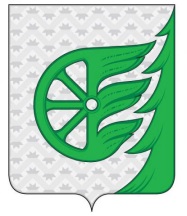 Администрация городского округа город ШахуньяНижегородской областиП О С Т А Н О В Л Е Н И Еавтомобилестроение (класс 34, за исключением подгруппы 34.10.2.), научно-образовательная деятельность (класс 73), информационные технологии (класс 72), пищевая промышленность (класс 15, за исключением групп 15.91. - 15.97.), радиоэлектронная промышленность и приборостроение (класс 30 - 32, подкласс 33.2 – 33.5), химико-фармацевтическая промышленность (подкласс 24.4), сельское хозяйство (класс 01)100 балловчерная металлургия (подкласс 27.1. – 27.3., группа 27.51. – 27.52.), топливная промышленность (подкласс 23.1., 23.3.), авиастроение (подкласс 35.3.), химическая и нефтехимическая промышленность (подкласс 24.1. – 24.3., 24.5. – 24.7.), стекольная промышленность (подкласс 26.1), туризм (группа 55.21. – 55.23., подкласс 63.3., подгруппа 85.11.2)90 балловпромышленность строительных материалов (подкласс 26.2. – 26.8., 28.1), медицинская промышленность (подкласс 33.1.), лесопромышленный комплекс и целлюлозно-бумажная промышленность (класс 02, 20, 21), легкая промышленность (класс 17 – 19), судостроение (подкласс 35.1.), строительство (класс 45, за исключением подкласса 45.5)80 балловпрочая промышленность  (класс 22, 25, 29, 36, 37, подкласс 27.4, 28.2 – 28.7, 35.2, 35.4, 35.5, группа 27.53, 27.54)60 балловтранспорт и связь (класс 60 – 64, за исключением подкласса 63.3)50 балловпрочая деятельность 40 балловРег. № ___________________________Дата    ___________________________Время ___________________________Подпись _________________________ПРИЛОЖЕНИЕ 2к Порядку предоставления субсидии наоказание муниципальной поддержкив виде грантов – субсидии начинающиммалым предприятиям, на создание собственногодела в целях возмещения части затрат, связанныхс началом предпринимательской деятельностиПолное наименование субъекта малого предпринимательстваФактически осуществляемые  виды экономической деятельности (в соответствии с кодами ОКВЭД)1.______________________________________________2.______________________________________________3.______________________________________________4.______________________________________________Доля доходов в выручке, %____________________________________________________________________________________Состав учредителей (участников) субъекта малого предпринимательства (юридического лица)1.______________________________________________2.______________________________________________3.______________________________________________Доля в уставном капитале, % ____________________________________________ ______________________Система налогообложения субъекта малого предпринимательства<*> Наименование предпринимательского проектаРазмер субсидии, руб.                        Отнесение к приоритетным целевым группам:Бывшие безработныеВоеннослужащие, уволенные в запасСубъекты молодежного предпринимательства4.  Женщины, имеющие детей в возрасте до 18 летНужное отметить____________________________________________________________________________________Нужное отметить____________________________________________________________________________________№ п/пВиды полученной государственной (муниципальной) поддержкиРазмер оказанной поддержки по мероприятиям (тыс. рублей)1Поддержка, полученная  в рамках программ развития (поддержки) малого и среднего предпринимательства1.1Гранты на создание малой инновационной компании1.2Грант начинающему малому предприятию1.3Микрофинансовый займ1.4Поручительство гарантийного фонда1.5Размещение в Бизнес-инкубаторе или Технопарке (с указанием площади помещений, предоставленных в аренду, в кв. метрах)2Поддержка, полученная в рамках программ содействия занятости населения2.1Выплата безработным гражданам, открывающим собственное дело (из расчета 58,8 тыс. рублей на одного безработного гражданина)3Поддержка, полученная в рамках программ развития сельского хозяйства3.1Субсидии гражданам, ведущим личное подсобное хозяйство, по кредитным договорам, заключенным:на срок до 2 летна срок до 5 лет (на приобретение сельскохозяйственной техники и т.п.)на срок до 5 лет (туризм)на срок до 5 лет (на приобретение машин и других устройств, утвержденных Минсельхозом России)3.2Субсидии крестьянским (фермерским) хозяйствам и индивидуальным предпринимателям по кредитным договорам, заключенным:на срок до 2 летна срок до 5 летна срок до 8 лет3.3Субсидии на поддержку отдельных отраслей сельского хозяйства4Поддержка, полученная в рамках программ развития науки и технологий4.1Программа «СТАРТ»4.2Программа «УМНИК»4.3Программа «Энергосбережение»4.4Программа «ФАРМА»4.5Программа «СОФТ»4.6Программа «ЭКСПОРТ»4.7НИОКР по приоритетным направлениям развития науки и техники, направленным на реализацию антикризисной программы Правительства Российской Федерации4.8НИОКР по практическому применению разработок, выполняемых в научно-образовательных центрах4.9Выполнение НИОКР малыми инновационными компаниями в рамках международных программ ЕС      Наименование показателя        Единица 
измеренияГод, пред шествующий текущему
году (факт)  Текущий годПлановые показатели на последующий год      Наименование показателя        Единица 
измерения20__ год20__ год20__ годВыручка от реализации продукции (товаров, работ, услуг) <**>            тыс.руб.Объем налоговых платежей, уплаченных
в бюджеты  всех  уровней  и  бюджеты
государственных внебюджетных фондов тыс.руб.в том числе:           по  упрощенной  системе
налогообложения        тыс.руб.единый налог на вмененный доходтыс.руб.стоимость патентатыс.руб.налог  на  доходы физических лиц         тыс.руб.налог на имущество     тыс.руб.налог на прибыль       тыс.руб.земельный налог        тыс.руб.транспортный налог     тыс.руб.налог  на   добавленную стоимость  тыс.руб.взносы  в  Пенсионный Фонд                   тыс.руб.взносы  в Фонд обязательного медицинского страхования            тыс.руб.взносы в Фонд социального страхования            тыс.руб.иные налоги (взносы)   тыс.руб.Отгружено товаров  собственного производства (выполнено работ  и  услуг собственными силами) <***>тыс.руб.География поставок (количество субъектов РФ, в которые  осуществляются  поставки  товаров,  работ,  услуг) ед.Номенклатура   производимой   продукции
(работ, услуг) ед.Инвестиции в основной капитал, всего<****>: тыс.руб.привлеченные  заемные (кредитные) средства                               тыс.руб.из них: привлечено в  рамках  программ государственной поддержки              тыс.руб.Среднесписочная  численность работников (без внешних совместителей)   человекСреднемесячная  начисленная  заработная плата  работников    руб.N 
п/пВид     
деятельностиПериод    
осуществления
деятельности Выручка за   
указанный период
(руб.)     Доля в общей выручке (%) 
за указанный период   1. 2. 3. N 
п/пНаименование этапа проекта Дата начала Дата окончания Стоимость 
этапа   1. 2. ...Месяц, порядковый номер, название  1 2 3 4 5 6 7 8 9 101112Выручка (доходы), руб.               Расходы<*>, руб.                        Прибыль (выручка - расходы), руб.    Рентабельность, % (прибыль/выручка) x 100                                  SUM налога (6%), руб.                SUM налога (15%), руб.               SUM  налога   (общепринятая   система налогообл.или ЕНВД),руб.      Фонд оплаты труда, руб.               НДФЛ, руб.                           Отчисления во внебюджетные фонды (ПФР, ОМС, ФСС), руб.Прочие налоги (налог на имущество, транспортный налог, единый сельскохозяйственный налог, земельный налог, НДС и др.), руб.                  Общая SUM налогов, руб.              SUM налогов нарастающим итогом       Месяц, порядковый номер, название  131415161718192021222324Выручка (доходы), руб.               Расходы<*>, руб.                        Прибыль (выручка - расходы), руб.    Рентабельность, % (прибыль/выручка) x100                                  SUM налога (6%), руб.                SUM налога (15%), руб.               SUM  налога   (общепринятая   система налогообл.или ЕНВД),руб.      Фонд оплаты труда, руб.               Отчисления во внебюджетные фонды (ПФР, ОМС, ФСС), руб.НДФЛ, руб.                           Прочие налоги (налог на имущество, транспортный налог, единый сельскохозяйственный налог, земельный налог, НДС и др.), руб.                  Общая SUM налогов, руб.              SUM налогов нарастающим итогом       № 
п/пНаименование 
расходовСумма расходов в соответствии с обоснованием, руб.Сумма расходов за счет  Субсидии,руб.Собственные средства, использованные на момент подачи заявки, руб.1. Приобретение основных средств (франшизы)2. Капитальный ремонт3. ПрочиеИтого                    Итого                    №Наименование критерия оценки заявкиИнформация для определения критерия оценки заявокДиапазон значенийОценка баллов1Вид деятельности, осуществляемый субъектом малого предпринимательства в рамках реализации представленного проектаРаздел «Общая информация» Анкеты субъекта малого и среднего предпринимательств (приложение 3 к настоящему Порядку)автомобилестроение (класс 34, за исключением подгруппы 34.10.2.), научно-образовательная деятельность (класс 73), информационные технологии (класс 72), пищевая промышленность (класс 15, за исключением групп 15.91. - 15.97.), радиоэлектронная промышленность и приборостроение (класс 30 - 32, подкласс 33.2 – 33.5), химико-фармацевтическая промышленность (подкласс 24.4), сельское хозяйство (класс 01)100 1Вид деятельности, осуществляемый субъектом малого предпринимательства в рамках реализации представленного проектаРаздел «Общая информация» Анкеты субъекта малого и среднего предпринимательств (приложение 3 к настоящему Порядку)черная металлургия (подкласс 27.1. – 27.3., группа 27.51. – 27.52.), топливная промышленность (подкласс 23.1., 23.3.), авиастроение (подкласс 35.3.), химическая и нефтехимическая промышленность (подкласс 24.1. – 24.3., 24.5. – 24.7.), стекольная промышленность (подкласс 26.1), туризм (группа 55.21. – 55.23., подкласс 63.3., подгруппа 85.11.2)90 1Вид деятельности, осуществляемый субъектом малого предпринимательства в рамках реализации представленного проектаРаздел «Общая информация» Анкеты субъекта малого и среднего предпринимательств (приложение 3 к настоящему Порядку)промышленность строительных материалов (подкласс 26.2. – 26.8., 28.1), медицинская промышленность (подкласс 33.1.), лесопромышленный комплекс и целлюлозно-бумажная промышленность (класс 02, 20, 21), легкая промышленность (класс 17 – 19), судостроение (подкласс 35.1.), строительство (класс 45)80 1Вид деятельности, осуществляемый субъектом малого предпринимательства в рамках реализации представленного проектаРаздел «Общая информация» Анкеты субъекта малого и среднего предпринимательств (приложение 3 к настоящему Порядку)прочая промышленность  (класс 22, 25, 29, 36, 37, подкласс 27.4, 28.2 – 28.7, 35.2, 35.4, 35.5, группа 27.53, 27.54)60 1Вид деятельности, осуществляемый субъектом малого предпринимательства в рамках реализации представленного проектаРаздел «Общая информация» Анкеты субъекта малого и среднего предпринимательств (приложение 3 к настоящему Порядку)транспорт и связь (класс 60 – 64, за исключением подкласса 63.3)50 1Вид деятельности, осуществляемый субъектом малого предпринимательства в рамках реализации представленного проектаРаздел «Общая информация» Анкеты субъекта малого и среднего предпринимательств (приложение 3 к настоящему Порядку)прочая деятельность 40 2Направление расходования средствСмета расходов (приложение 5 к настоящему Порядку)Средства в полном объеме используются на приобретение и производство основных средств, на капитальный ремонт собственных и арендованных основных средств, приобретение франшизы1002Направление расходования средствСмета расходов (приложение 5 к настоящему Порядку)Более 50% средств используются на приобретение и производство основных средств, на капитальный ремонт собственных и арендованных основных средств, приобретение франшизы503Создано новых рабочих мест (наемные работники, проработавшие не менее 3-х месяцев)1.Раздел «Экономические показатели» Анкеты субъекта малого предпринимательства (приложение 3 к настоящему Порядку). 2.Раздел «Общее описание проекта» бизнес-плана (приложение 4 к настоящему Порядку)Свыше 2-х человек1003Создано новых рабочих мест (наемные работники, проработавшие не менее 3-х месяцев)1.Раздел «Экономические показатели» Анкеты субъекта малого предпринимательства (приложение 3 к настоящему Порядку). 2.Раздел «Общее описание проекта» бизнес-плана (приложение 4 к настоящему Порядку)От 1 до 2-х человек504Планируется создание новых рабочих местРаздел «Общее описание проекта» бизнес-плана (приложение 4 к настоящему Порядку)Свыше 5-и человек204Планируется создание новых рабочих местРаздел «Общее описание проекта» бизнес-плана (приложение 4 к настоящему Порядку)От 1 до 5-и человек105Субъекты молодежного предпринимательстваРаздел «Общая информация» Анкеты субъекта малого предпринимательства (приложение 3 к настоящему Порядку)206Бывшие безработные или военнослужащие, уволенные в запас, включенные в приоритетную группуРаздел «Общая информация» Анкеты субъекта малого предпринимательства (приложение 3 к настоящему Порядку)207Индивидуальные предприниматели – женщины, имеющие детей в возрасте до 18 лет или юридические лица, в уставном капитале которых доля, принадлежащая физическим лицам – женщинам, имеющим детей в возрасте до 18 лет, составляет более 50%. Раздел «Общая информация» Анкеты субъекта малого предпринимательства (приложение 3 к настоящему Порядку)50Результат оценки критериевРезультат оценки критериевРезультат оценки критериевРезультат оценки критериевРезультат оценки критериевРезультат оценки критериевРезультат оценки критериевРезультат оценки критериевРезультат оценки критериевРезультат оценки критериевРезультат оценки критериевРезультат оценки критериевИтоговый суммарный балл по заявке123456789101112Итоговый суммарный балл по заявке10. АДРЕСА, РЕКВИЗИТЫ И ПОДПИСИ СТОРОНАдминистрации городского округа город Шахунья Нижегородской области606910, Нижегородская область,городской округ город Шахунья,площадь Советская, дом 1УФК по Нижегородской области (Администрациягородского округа город Шахунья Нижегородской области),ИНН 5239010744, КПП 523901001,ОКАТО 22458000000,ГРКЦ ГУ Банка России по Нижегородской областиРасчетный счет 40101810400000010002БИК 042202001 Глава местного самоуправления городского округа город  Шахунья                                                                                   Р.В.Кошелев                    Полное наименование ТелефонФаксE-mailПочтовый адресИННКППРасчетный счетНаименование банкаБИККорреспондентский счетКонтактное лицо по осуществлению взаимодействия с Министерством№ 
п/пНаименование 
расходов      Сумма расходов за счет субсидии,  руб.      № 
п/пНаименование 
расходов      Сумма расходов за счет субсидии,  руб.      1. Приобретение основных средств (франшизы) 2. Капитальный ремонт3. Прочие№  
п/п Наименование  
затрат   
по смете  Сумма по смете      
(тыс. руб.)        Израсходованная сумма   
(тыс. руб.)        Остаток
средств
(тыс. руб.) Подтверждающие
документы   
(реквизиты)  Примечания1234567ИтогоПРИЛОЖЕНИЕ 3к типовому договоруо предоставлении субсидииНаименование показателяЕдиница измеренияПо состоянию на «___»_________20__г.Выручка от реализации товаров (работ, услуг) без учёта налога на добавленную стоимость тыс.руб.Отгружено товаров собственного производства (выполнено работ и услуг собственными силами)тыс.руб.География поставок (количество субъектов РФ, в которые осуществляются поставки товаров, работ, услуг)ед.Номенклатура производимой продукции (работ, услуг)ед.Среднесписочная численность работников (без внешних совместителей)чел.Среднемесячная начисленная заработная плата работниковруб.Система налогообложенияОбъем налогов, сборов, страховых взносов, уплаченных в бюджетную систему РФ (без учета налога на добавленную стоимость и акцизов)тыс.руб.Инвестиции в основной капитал, всего:тыс.руб.привлеченные заемные (кредитные) средстватыс.руб.из них: привлечено в рамках программ государственной поддержкитыс.руб.Заполняется субъектом малого и среднего предпринимательства, занимающимся инновациямиЗаполняется субъектом малого и среднего предпринимательства, занимающимся инновациямиЗаполняется субъектом малого и среднего предпринимательства, занимающимся инновациямиОтгружено инновационных товаров собственного производства (выполнено инновационных работ и услуг собственными силами)тыс.руб.Доля экспортной инновационной продукции в общем объеме отгруженной инновационной продукции%Число вновь полученных патентов на изобретение, на полезную модель, на промышленный образец, использованных в отгруженных инновационных товарах собственного производства, всего:ед.в том числе: на изобретениеед.в том числе: на полезные моделиед.в том числе: на промышленные образцыед.№ п/пВиды полученной государственной (муниципальной) поддержкиВиды полученной государственной (муниципальной) поддержкиВиды полученной государственной (муниципальной) поддержкиРазмер оказанной поддержки по мероприятиям (тыс. рублей)Размер оказанной поддержки по мероприятиям (тыс. рублей)1.Поддержка, полученная  в рамках программ развития (поддержки) малого и среднего предпринимательстваПоддержка, полученная  в рамках программ развития (поддержки) малого и среднего предпринимательстваПоддержка, полученная  в рамках программ развития (поддержки) малого и среднего предпринимательства1.1.Гранты на создание малой инновационной компанииГранты на создание малой инновационной компанииГранты на создание малой инновационной компании1.2.Субсидия действующим инновационным компаниямСубсидия действующим инновационным компаниямСубсидия действующим инновационным компаниям1.3.Грант начинающему малому предприятиюГрант начинающему малому предприятиюГрант начинающему малому предприятию1.4.Микрофинансовый займМикрофинансовый займМикрофинансовый займ1.5.Поручительство гарантийного фондаПоручительство гарантийного фондаПоручительство гарантийного фонда1.6.Лизинг оборудованияЛизинг оборудованияЛизинг оборудования1.7.Поддержка экспортно-ориентированных субъектов малого и среднего предпринимательстваПоддержка экспортно-ориентированных субъектов малого и среднего предпринимательстваПоддержка экспортно-ориентированных субъектов малого и среднего предпринимательства1.8.Субсидия на повышение энергоэффективностиСубсидия на повышение энергоэффективностиСубсидия на повышение энергоэффективности1.9.Размещение в Бизнес-инкубаторе или Технопарке (с указанием площади помещений, предоставленных в аренду, в кв. метрах)Размещение в Бизнес-инкубаторе или Технопарке (с указанием площади помещений, предоставленных в аренду, в кв. метрах)Размещение в Бизнес-инкубаторе или Технопарке (с указанием площади помещений, предоставленных в аренду, в кв. метрах)2.Поддержка, полученная в рамках программ содействия занятости населенияПоддержка, полученная в рамках программ содействия занятости населенияПоддержка, полученная в рамках программ содействия занятости населения2.1.Выплата безработным гражданам, открывающим собственное дело (из расчета 58,8 тыс. рублей на одного безработного гражданина)Выплата безработным гражданам, открывающим собственное дело (из расчета 58,8 тыс. рублей на одного безработного гражданина)Выплата безработным гражданам, открывающим собственное дело (из расчета 58,8 тыс. рублей на одного безработного гражданина)3.Поддержка, полученная в рамках программ развития сельского хозяйстваПоддержка, полученная в рамках программ развития сельского хозяйстваПоддержка, полученная в рамках программ развития сельского хозяйства3.1.Субсидии гражданам, ведущим личное подсобное хозяйство, по кредитным договорам, заключенным:Субсидии гражданам, ведущим личное подсобное хозяйство, по кредитным договорам, заключенным:Субсидии гражданам, ведущим личное подсобное хозяйство, по кредитным договорам, заключенным:на срок до 2 летна срок до 2 летна срок до 2 летна срок до 5 лет (на приобретение сельскохозяйственной техники и т.п.)на срок до 5 лет (на приобретение сельскохозяйственной техники и т.п.)на срок до 5 лет (на приобретение сельскохозяйственной техники и т.п.)на срок до 5 лет (туризм)на срок до 5 лет (туризм)на срок до 5 лет (туризм)на срок до 5 лет (на приобретение машин и других устройств, утвержденных Минсельхозом России)на срок до 5 лет (на приобретение машин и других устройств, утвержденных Минсельхозом России)на срок до 5 лет (на приобретение машин и других устройств, утвержденных Минсельхозом России)3.2.Субсидии крестьянским (фермерским) хозяйствам и индивидуальным предпринимателям по кредитным договорам, заключенным:Субсидии крестьянским (фермерским) хозяйствам и индивидуальным предпринимателям по кредитным договорам, заключенным:Субсидии крестьянским (фермерским) хозяйствам и индивидуальным предпринимателям по кредитным договорам, заключенным:на срок до 2 летна срок до 2 летна срок до 2 летна срок до 5 летна срок до 5 летна срок до 5 летна срок до 8 летна срок до 8 летна срок до 8 лет3.3.Субсидии сельскохозяйственным потребительским кооперативам по кредитным договорам, заключенным:Субсидии сельскохозяйственным потребительским кооперативам по кредитным договорам, заключенным:Субсидии сельскохозяйственным потребительским кооперативам по кредитным договорам, заключенным:на срок до 2 летна срок до 2 летна срок до 2 летна срок до 5 летна срок до 5 летна срок до 5 летна срок до 8 летна срок до 8 летна срок до 8 лет3.4.Субсидии на поддержку отдельных отраслей сельского хозяйстваСубсидии на поддержку отдельных отраслей сельского хозяйстваСубсидии на поддержку отдельных отраслей сельского хозяйства4.Поддержка, полученная в рамках программ развития науки и технологийПоддержка, полученная в рамках программ развития науки и технологийПоддержка, полученная в рамках программ развития науки и технологий4.1.Программа «СТАРТ»Программа «СТАРТ»Программа «СТАРТ»4.2.Программа «УМНИК»Программа «УМНИК»Программа «УМНИК»4.3.Программа «Энергосбережение»Программа «Энергосбережение»Программа «Энергосбережение»4.4.Программа «ФАРМА»Программа «ФАРМА»Программа «ФАРМА»4.5.Программа «СОФТ»Программа «СОФТ»Программа «СОФТ»4.6.Программа «ЭКСПОРТ»Программа «ЭКСПОРТ»Программа «ЭКСПОРТ»4.7.НИОКР по приоритетным направлениям развития науки и техники, направленным на реализацию антикризисной программы Правительства Российской ФедерацииНИОКР по приоритетным направлениям развития науки и техники, направленным на реализацию антикризисной программы Правительства Российской ФедерацииНИОКР по приоритетным направлениям развития науки и техники, направленным на реализацию антикризисной программы Правительства Российской Федерации4.8.НИОКР по практическому применению разработок, выполняемых в научно-образовательных центрахНИОКР по практическому применению разработок, выполняемых в научно-образовательных центрахНИОКР по практическому применению разработок, выполняемых в научно-образовательных центрах4.9.Выполнение НИОКР малыми инновационными компаниями в рамках международных программ ЕСВыполнение НИОКР малыми инновационными компаниями в рамках международных программ ЕСВыполнение НИОКР малыми инновационными компаниями в рамках международных программ ЕС5.Государственная поддержка полученная через ОАО «МСП Банк» в рамках программ ГК «Банк развития и внешнеэкономической деятельности» (Внешэкономбанк)Государственная поддержка полученная через ОАО «МСП Банк» в рамках программ ГК «Банк развития и внешнеэкономической деятельности» (Внешэкономбанк)Государственная поддержка полученная через ОАО «МСП Банк» в рамках программ ГК «Банк развития и внешнеэкономической деятельности» (Внешэкономбанк)Государственная поддержка полученная через ОАО «МСП Банк» в рамках программ ГК «Банк развития и внешнеэкономической деятельности» (Внешэкономбанк)Государственная поддержка полученная через ОАО «МСП Банк» в рамках программ ГК «Банк развития и внешнеэкономической деятельности» (Внешэкономбанк)5.1.Модернизация производства и обновление основных средств, виды поддержки:Модернизация производства и обновление основных средств, виды поддержки:Модернизация производства и обновление основных средств, виды поддержки:кредит банкакредит банкакредит банкамикрозайммикрозайммикрозаймимущество в лизингимущество в лизингимущество в лизингфакторинговые услугифакторинговые услугифакторинговые услугииноеиноеиное5.2.Реализация инновационных проектов, виды поддержки:Реализация инновационных проектов, виды поддержки:Реализация инновационных проектов, виды поддержки:кредит банкакредит банкакредит банкамикрозайммикрозайммикрозаймимущество в лизингимущество в лизингимущество в лизингфакторинговые услугифакторинговые услугифакторинговые услугииноеиноеиное5.3.Реализация энергоэффективных проектов, виды поддержки:Реализация энергоэффективных проектов, виды поддержки:Реализация энергоэффективных проектов, виды поддержки:кредит банкакредит банкакредит банкамикрозайммикрозайммикрозаймимущество в лизингимущество в лизингимущество в лизингфакторинговые услугифакторинговые услугифакторинговые услугииноеиноеиное5.4.Иные цели оказания поддержки, виды поддержки:Иные цели оказания поддержки, виды поддержки:Иные цели оказания поддержки, виды поддержки:кредит банкакредит банкакредит банкамикрозайммикрозайммикрозаймимущество в лизингимущество в лизингимущество в лизингфакторинговые услугифакторинговые услугифакторинговые услугииноеиноеиноеРуководительРуководительРуководитель_____________________________________________________________________________(подпись)(расшифровка подписи)(расшифровка подписи)М.П. М.П. М.П. N 
п/пНаименование начинающего малого предприятия,
ИНН                     Сумма Субсидии (гранта),
руб.          1. 2. 3. Итого:№ 
п/пНаименование расходов      Сумма расходов за счет 
Субсидии, руб.     1. 2. Итого:                     _______________________________________________     (______________)              М.П.                                                                                          Ф.И.О. руководителяПолное наименование ТелефонФаксE-mailПочтовый адресИННКППРасчетный счетНаименование банкаБИККорреспондентский счетКонтактное лицо по осуществлению взаимодействия с МинистерствомСеров А.Д.- первый заместитель главы администрации городского округа город Шахунья Нижегородской области,  председатель комиссии;Козлова Е.Л.- начальник  управления экономики, прогнозирования, инвестиционной политики и муниципального имущества городского округа город Шахунья Нижегородской области, заместитель председателя комиссии;Зыбина С.Н.- экономист 1 категории сектора по поддержке малого бизнеса и развития предпринимательства администрации городского округа город Шахунья Нижегородской области, секретарь комиссии;Смирнова С.В.- начальник финансового управления администрации городского округа город Шахунья Нижегородской области;Баранов С.А.- начальник сектора по поддержке малого бизнеса и развития предпринимательства администрации городского округа город Шахунья Нижегородской области;Смирнов А.С.- начальник управления промышленности, транспорта, связи, жилищно-коммунального хозяйства, энергетики и архитектурной деятельности городского округа город Шахунья Нижегородской области;Соколов С.И.- начальник управления сельского хозяйства администрации городского округа город Шахунья Нижегородской области.